Alberta Safety Council Babysitting Courses hosted bySt. Albert Community Information and Volunteer CentreAll courses held at CIVC office - #10, 215 Carnegie Drive, St. Albert (Campbell Business Park)Course Fee:  $75.00Please register atCommunity Information and Volunteer Centre reception desk or online at stalbertcivc.com*New Date* June 1 & 2	Saturday & Sunday:  9:00 a.m. – 4:00 p.m.July 8 & 9 	Monday & Tuesday: 9:00 a.m. – 4:00 p.m.July 25 & 26 	Thursday & Friday: 9:00 a.m. – 4:00 p.m.August 22 & 23 	Thursday & Friday: 9:00 a.m. – 4:00 p.m.		 Watch for more dates in FALL/WINTER 2019!!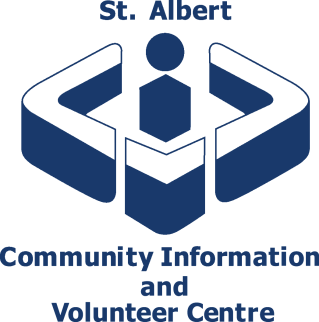 